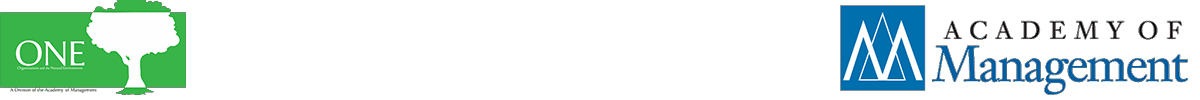 ONE Teaching Award 2019 Award CallOrganizations and the Natural Environment (ONE) division of the Academy of Management invites nominations, including self-nominations, for 2019 ONE Teaching Award. This award seeks to recognize and celebrate teaching accomplishments in the classroom and in educational publications. The award advances the teaching aims of the ONE division by promoting learning in the area of relationships between organizations and the natural environment. These significant relationships need improvement so as to support the continued existence, development, and management of human organizations and societies. The pollution of air, water, and land, and the depletion of both renewable and non-renewable resources as a result of actions of formal organizations are the most obvious manifestations of these relationships. Our next generations require the related education to support them in meeting these challenges and it is the current and future generations of scholars that will enable change through this education.Brief Description of the Award:The award will be given to impactful teaching and pedagogical research based on a teaching record over the past 5 years (from 2014) that demonstrates diverse teaching expertise at the undergraduate, graduate and/or executive/practitioner levels. It is not necessary to have taught at all of these levels to apply for the award, but it is considered advantageous to have experience over at least a couple of these levels. Consideration for this will be given based on the teaching opportunities at the particular institution where some universities do not offer a full range of degrees and/or have a particular focus. The nomination letter should outline any special circumstances related to this issue. The criteria for the award include the following:Having demonstrated a record of teaching extensively, including developing teaching materials, on ONE domain topics;Having published on teaching/education topics, preferably with an ONE orientation.Having worked with practitioners and/or in entrepreneurial/ experiential learning settings with students to promote environmentally-sensitive policies and practices, locally and/or internationally;Having encouraged holistic, integrative and interdisciplinary ONE learning.2019 Nomination Process:Eligibility – Any current ONE Academy of Management memberNomination period – The nomination period closes June 07, 2019Award – The winner will be announced at the annual ONE business meeting.2019 Submission Details:Letter detailing accomplishments and reasons for the nomination (maximum 5 pages)CVOne sample syllabus and one educational publication (minimum); please submit your key materials as highlighted in the nomination letter without deluging the judgesTwo letters of recommendations from former students attesting to the impact of the teachingPlease email this completed application to Claire A. Simmers (2019ONETeachingAward@gmail.com) and Joern Hoppmann, ONE Awards Committee (jhoppmann@ethz.ch ).Please clearly indicate on the subject line of the email: 2019 ONE Teaching Award Nomination2019 Selection Committee:Members of the ONE Teaching CommitteeOne member of the ONE Executive CommitteeThe previous award winnerJudging Criteria for the ONE Teaching AwardPlease highlight or bold-type the relevant number to indicate your rating for each of the statements listed below. Please indicate only one number per statement. If any of the statements does not apply, please write N/A next to it. At the end, please type your developmental comments for the nominee.Overall, the body of work of this educator encourages students (and scholars) in ONE related business disciplines to work with practitioners in these fields to promote environmentally-sensitive policies and practices worldwide.Strongly	StronglyDisagree	Agree1	2	3	4	5	6	7This educator’s work is rich in the appropriate ONE related literatures.Strongly	StronglyDisagree	Agree1	2	3	4	5	6	7This educator’s work demonstrates a recognition that the ONE interface involves all organizational and management disciplines.Strongly	StronglyDisagree	Agree1	2	3	4	5	6	7This educator’s work promotes the realization that the immensely complex and powerful natural environment should neither be taken for granted nor appended as an afterthought in organizational decision-making and action taking.Strongly	StronglyDisagree	Agree1	2	3	4	5	6	7This educator shows flexibility in drawing upon and/or accepting a wide diversity of theoretical perspectives from various management sub fields and root disciplines, and to apply these efforts to understand the various facets of the organization/natural environment interface.Strongly	StronglyDisagree	Agree1	2	3	4	5	6	7The educator reflects a central focus on the reality that organizational and societal survival and development depend upon effective, sustainable interactions and relationships with the natural environment.Strongly	StronglyDisagree	Agree1	2	3	4	5	6	7The student feedback on the educator’s work reflects a significant level of learning, understanding and knowledge that these students have derived on ONE topics and issues as a result of the successful work of the educator.Strongly	StronglyDisagree	Agree1	2	3	4	5	6	7The submitted documents provide evidence of strong teaching capabilities across two or more levels/types of students e.g., undergraduates, graduates, executives, entrepreneurs, etc.Strongly	StronglyDisagree	Agree1	2	3	4	5	6	7Overall, this educator’s body of work is worthy of the ONE Teaching Award.Strongly	StronglyDisagree	Agree1	2	3	4	5	6	7Please add any additional commentsTotal of the scores above (A):  	Total number of all applicable statements re: some statements above may not have been evaluated due to non-applicability (B):  	Score = A/(7 x B) X 100 where B is a maximum of 9 = 	%